1	The second meeting of the ITU-T Focus Group on Application of Distributed Ledger Technology (FG DLT) is scheduled to take place from 5 to 7 February 2018 in Bern, Switzerland, kindly hosted by Swisscom. 2	Participation in FG DLT is open to ITU Member States, Sector Member, Associates and Academia. It is also open to any individual from a country which is a member of ITU and who is willing to contribute to the work. This includes individuals who are also members or representatives of interested standards development organizations.3           The meeting will open at 09:30 on 5 February 2018 at Swisscom headquarters, Alte Tiefenaustrasse 6, CH-3048 Worblaufen. Participants check-in will begin at 08:30 hours. No registration fee is required for participating in this meeting. The discussions will be held in English only.4	To enable ITU and the host to make the necessary arrangements concerning the organization of the Focus Group meeting, please register via the online form at http://itu.int/reg/tmisc/3001034 as soon as possible, but no later than 29 January 2018. Please note that registration of participants to the meeting is carried out exclusively online. To easily provide you with any updates concerning the meeting planning, please provide a valid e-mail address.5	Information related to the meeting and the items for discussion at the meeting will be made available on the Focus Group web page: https://itu.int/en/ITU-T/focusgroups/dlt/. Please note that an ITU user account is required to access some of the documents. Accounts can be obtained at https://itu.int/en/ties-services/ (non-members select the ‘Other / I don’t know’ option in the ITU membership status dialogue).6	When preparing input documents to the meeting, participants are invited to take into consideration the agreed FG DLT structure and proposed deliverables, see https://extranet.itu.int/sites/itu-t/focusgroups/fgdlt/output/DLT-O-001.pptx.Participants shall submit input documents to ITU (tsbfgdlt@itu.int) in electronic format using the basic document template available at https://www.itu.int/oth/T0A0F00000A/en. In order to permit participants to prepare for the meeting, the proposed deadline for document submission for this meeting is 25 January 2018. Please note that this is a paperless meeting.7	For logistical information please refer to Annex A of this document. 8          Remote Participation: As a remote participant, you will be able to hear plenary session discussions, see documents and presentations and interact with the remote meeting host. If you wish to participate as a remote participant, you need to register at http://itu.int/reg/tmisc/3001034 as soon as possible, but no later than 29 January 2018. Detailed instructions will be made available to registered participants.9 	We would remind you that citizens of some countries are required to obtain a visa in order to enter and spend any time in Switzerland. If required, visas must be requested before the date of arrival in Switzerland from the embassy or consulate representing Switzerland in your country or, if there is no such office in your country, from the one that is closest to the country of departure. Deadlines vary, so it is suggested to check directly with the appropriate representation and apply early. Should you require a personal letter of invitation for your business visa application, please see Annex B. Your complete request should be sent before 15 January 2018.ANNEX ASecond meeting of FG DLTBern, Switzerland, 5-7 February 2018Practical information for participants1	Event venueSwisscom Headquarter
Alte Tiefenaustrasse 6 
CH-3048 Worblaufen
Switzerlandhttps://goo.gl/maps/pNzouQrq9i72The best way to reach the venue is to use public transportation:•	From Bern downtown, by taking the S8 train leaving every 15 min from Bern station to Worblaufen (It is a 5 min train ride and 2 min walk).•	If you are staying in the IBIS/NOVOTEL next to Stade de Suisse, by taking the Bus 36 (Direction Münchenbuchsee).You can otherwise plan your trips with the following website: https://www.sbb.ch/en/home.htmlBadges will be available for registered participants at the reception in the lobby. The meeting will take place in the Auditorium, which is located at the end of the main corridor facing the street at the right hand side of the canteen.2	HotelsThere is not a specific hotel for the meeting. Below are several hotels near the event location.  Unique Hotel Innere Enge Bern (4 stars)Address: 	Engestrasse 54, 3012 BernPhone: 	+41 31 309 61 11Website:	http://www.innere-enge.ch/ Hotel ibis Bern Expo (2 stars)Address: 	Guisanplatz 4, 3014 BernPhone: 	+41 31 335 12 00Website: 	https://www.accorhotels.com/gb/hotel-5007-ibis-bern-expo/index.shtmlHotel Savoy Bern (4 stars)Address: 	Neuengasse 26, 3011 BernPhone: 	+41 31 328 66 66Website:	http://www.hotelsavoybern.ch/ Hotel Bären Am Bundesplatz, Bern (4 stars)  Address: 	Schauplatzgasse 4, 3011 BernPhone: 	+41 31 311 33 67Website:	http://baerenbern.ch/ Sorell Hotel Ador (3 stars)Address: 	Laupenstrasse 15, 3001 BernPhone: 	+41 31 388 01 11Website:	http://sorellhotels.com/ador Schweizerhof Hotel (5 stars)Address: 	Bahnhofplatz 11, 3001 BernPhone: 	+41 31 326 80 80Website:	http://www.schweizerhof-bern.ch/ Hotel Bellevue Palace (5 stars)Address: 	Kochergasse 3-5, 3011 BernPhone: 	+41 31 320 45 45Website:	http://www.bellevue-palace.ch/ 3	Arrival and transportationBern has a small international airport (http://www.flughafenbern.ch/en) but it only serves a small set of European cities. Otherwise, we would recommend using Zurich Airport (https://www.zurich-airport.com/) which is approximatively one hour away from Bern with a direct train ride.Basel Euroairport (https://www.euroairport.com/en/) and Geneva Airport (https://www.gva.ch/en/) are both located at 1.5-2 hours from Bern.4	Visa – Formalities for entering the SwitzerlandDepending on country of origin, participants may need a visa to enter and spend any time in Switzerland. Please consult https://www.eda.admin.ch/eda/en/home/entry-switzerland-residence/information-entry-switzerland-residence.html. An invitation letter request form is available in Annex B.5 	Currency and exchangeThe official currency of Switzerland is CHF.6	LanguageThe four national languages of Switzerland are German, French, Italian and Romansh. The official working language of the meeting is English.7	ClimateIn February, the average temperature is -3 (lows) to +5 (highs) ˚C with 55 mm precipitation, and 13.1 cm snowfall. 8	Local timeCET: UTC/GMT +1 hour 9	TelecommunicationsThe area code for Bern is +41 31. 10	VoltageThe voltage in Switzerland, as in most of Europe, is 230V/50 Hz. Switzerland uses type C (2-pin) and Type J (3-pin) plugs. Please be sure you have the correct adapter. 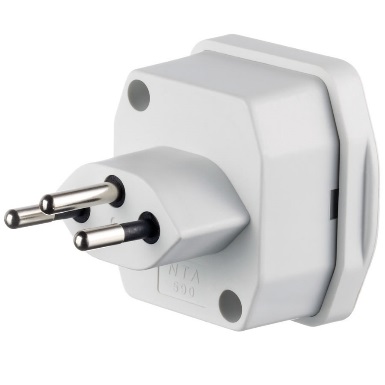 11	Internet connectivityInternet connection will be available at the meeting venue. Payment may be required at certain hotels.12	ContactFor any further questions, please contact:Dr. David Watrin
Swisscom AG
Email: 	David.Watrin@swisscom.com
Tel: 	[see version on SharePoint]ANNEX BSecond meeting of FG DLTBern, Switzerland, 5-7 February 2018Invitation letter request formTo enter Switzerland for the meeting indicated above, you may need a letter of invitation from the host.In order to obtain the invitation letter, please:Register for the meeting;Complete the form below;Scan your passport data page; andEmail completed form and scanned passport data page to David.Watrin@swisscom.com and tsbfgdlt@itu.int before 15 January 2018.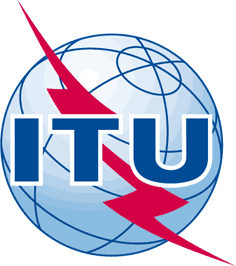 INTERNATIONAL TELECOMMUNICATION UNIONTELECOMMUNICATION
STANDARDIZATION SECTORSTUDY PERIOD 2017-2020INTERNATIONAL TELECOMMUNICATION UNIONTELECOMMUNICATION
STANDARDIZATION SECTORSTUDY PERIOD 2017-2020INTERNATIONAL TELECOMMUNICATION UNIONTELECOMMUNICATION
STANDARDIZATION SECTORSTUDY PERIOD 2017-2020Focus Group on
Application of Distributed Ledger TechnologyFocus Group on
Application of Distributed Ledger TechnologyQuestion(s):Question(s):Question(s):N/ABern, 5-7 February 2018Bern, 5-7 February 2018MEETING ANNOUNCEMENTMEETING ANNOUNCEMENTMEETING ANNOUNCEMENTMEETING ANNOUNCEMENTMEETING ANNOUNCEMENTMEETING ANNOUNCEMENTSource:Source:Source:ITUITUITUTitle:Title:Title:Second meeting of FG DLT, Bern, Switzerland, 5-7 February 2018Second meeting of FG DLT, Bern, Switzerland, 5-7 February 2018Second meeting of FG DLT, Bern, Switzerland, 5-7 February 2018Purpose:Purpose:Purpose:AdminAdminAdminContact:Contact:Keywords:Abstract:Registration IDRegistration IDRegistration IDGiven name (First name)Given name (First name)Given name (First name)Given name (Last name)Given name (Last name)Given name (Last name)Date of Birth (dd/mm/yy)Date of Birth (dd/mm/yy)Date of Birth (dd/mm/yy)Gender (Male/Female)Gender (Male/Female)Gender (Male/Female)NationalityNationalityNationalityPassport numberPassport numberPassport numberExpiry Date (dd/mm/yy)Expiry Date (dd/mm/yy)Expiry Date (dd/mm/yy)Occupation and Job titleOccupation and Job titleOccupation and Job titleName of Company/OrganizationName of Company/OrganizationName of Company/OrganizationCompany/Organization mailing addressCompany/Organization mailing addressAddressCompany/Organization mailing addressCompany/Organization mailing addressPostal CodeCompany/Organization mailing addressCompany/Organization mailing addressCountryTelephone numberTelephone numberTelephone numberEmail addressEmail addressEmail addressYour stay in the SwitzerlandDate of arrival (dd/mm/yy)Date of arrival (dd/mm/yy)Your stay in the SwitzerlandDate of departure (dd/mm/yy)Date of departure (dd/mm/yy)Participated in previous meetings of ITU-T FG DLT (yes/no)Participated in previous meetings of ITU-T FG DLT (yes/no)Participated in previous meetings of ITU-T FG DLT (yes/no)